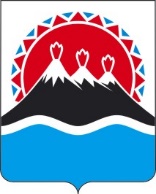 П О С Т А Н О В Л Е Н И ЕГУБЕРНАТОРА КАМЧАТСКОГО КРАЯг. Петропавловск-КамчатскийВ соответствии с пунктом 26 Положения о единой государственной системе предупреждения и ликвидации чрезвычайных ситуаций, утвержденного постановлением Правительства Российской Федерации от 30.12.2003 № 794 «О единой государственной системе предупреждения и ликвидации чрезвычайных ситуаций»ПОСТАНОВЛЯЮ:1. Отменить с 31 января 2021 года режим чрезвычайной ситуации регионального характера, введенный постановлением Губернатора Камчатского края от 25.01.2021 № 9 «О введении режима чрезвычайной ситуации регионального характера».2. Настоящее постановление вступает в силу со дня его официального опубликования.[Дата регистрации]№[Номер документа]Об отмене режима чрезвычайной ситуации регионального характера [горизонтальный штамп подписи 1]В.В. Солодов